地域包括ケア施設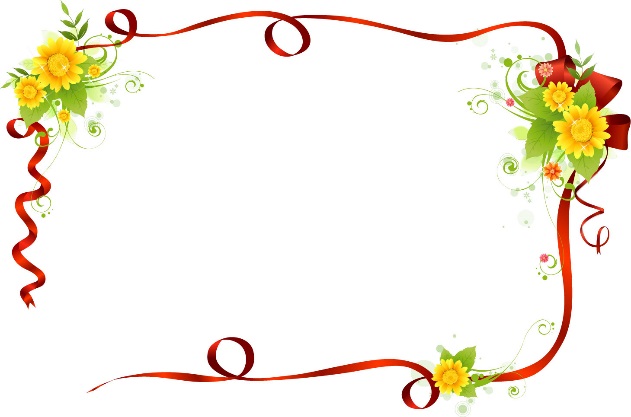 ライフ吉井田配食＋安否確認栄養バランスの良い温かい食事を保温弁当でお届けします。職員が手渡しするので、日々の安否確認が出来て安心です。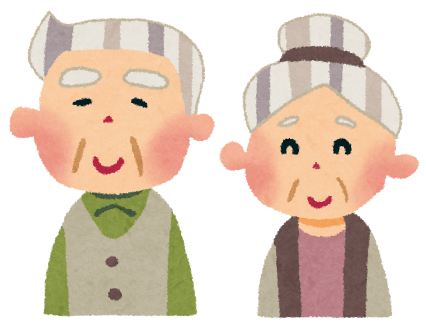 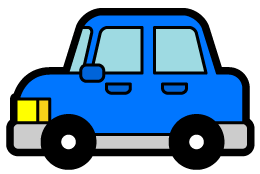 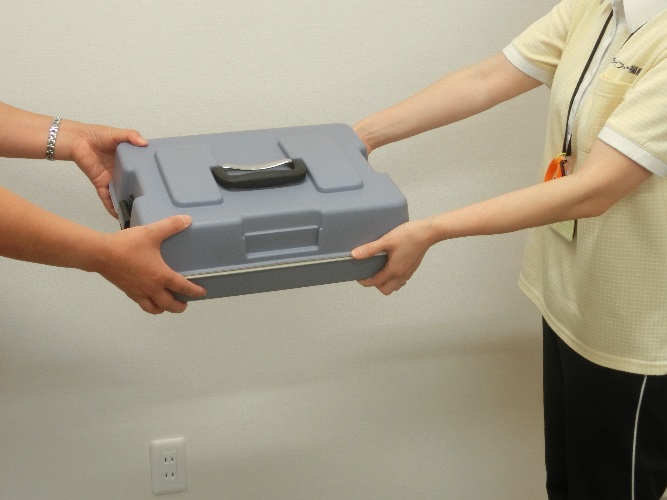 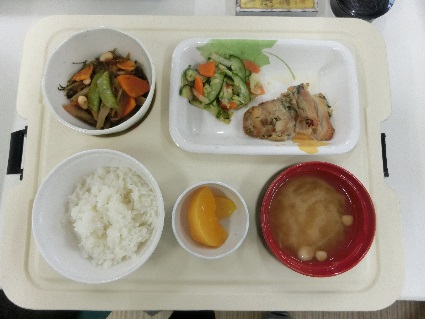 ≪地域包括ケア施設　ライフ吉井田≫〒960-8165　福島市吉倉字谷地73-1ＴＥＬ：024-563-6145　　ＦＡＸ：024-545-2267